Info  Quartierspende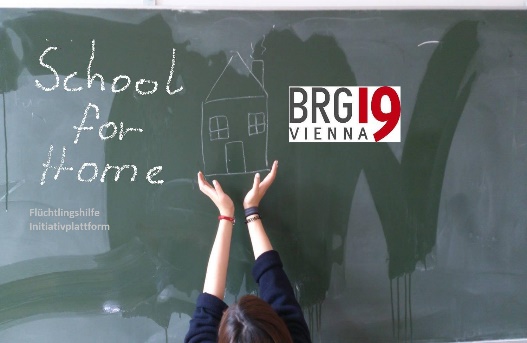 Initiative zur unterstützenden Vernetzung von Wohnangeboten für FlüchtlingeIn der derzeitigen weltweiten Krisensituation ist es eine gesamtgesellschaftliche Herausforderung Flüchtlinge menschenwürdig zu behandeln und Ihnen Möglichkeiten der gesellschaftlichen Integration zu bieten. Eine wesentliche Komponente dabei ist eine Unterkunft/Wohnung, die geregeltes Familien- und Arbeitsleben zulässt. Das BRG19 möchte als Schulgemeinschaft hier vernetzend nach Möglichkeit helfen.Die Initiative „Quartierspende“ zielt darauf ab, über die Schulgemeinschaft (Elternverein) Möglichkeiten adäquater Wohnraumangebote  anzufragen und mit professionellen Initiativen bzw. Hilfsorganisationen zu vernetzen. Das BRG19 ist Teil des internationalen UNESCO Schul-Netzwerkes. Die Beachtung der Menschenrechte, Toleranz, Friedenserziehung, Interkulturalität, Wertschätzung von Verschiedenheit und das Einüben von Demokratie bilden ein vorrangiges Bildungsziel.In diesem Sinn wollen wir als Schulgemeinschaft am guten gesellschaftlichen Miteinander in verantwortungsvollen Prozessen integrativer Entwicklung nach Möglichkeit mitwirken. Walter PobaschnigIm Namen der Initiativenplattform der Schulgemeinschaft